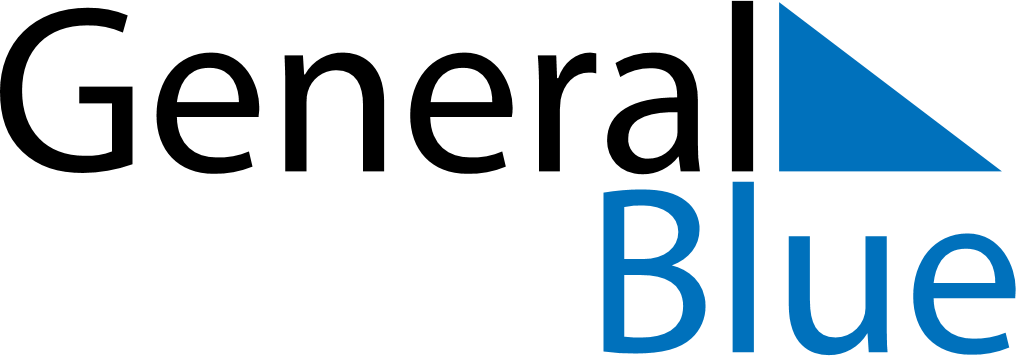 November 2029November 2029November 2029November 2029November 2029November 2029BoliviaBoliviaBoliviaBoliviaBoliviaBoliviaMondayTuesdayWednesdayThursdayFridaySaturdaySunday1234All Saints’ DayAll Souls’ Day56789101112131415161718192021222324252627282930NOTES